                                                   Základná škola s materskou školou P.V. Rovnianka  Dolný Hričov 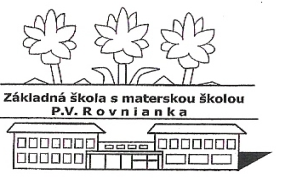                                                                           Školská 248,   013 41 Dolný Hričov                                                                Telefón :  +421/415572133     E-mail: zsdhricov@azet.sk     Internet:  www.zsdhricov.sk                                 Plán podujatí na mesiac JANUÁR 2024                                                                                                                                                                                              Zodpovední pedagógovia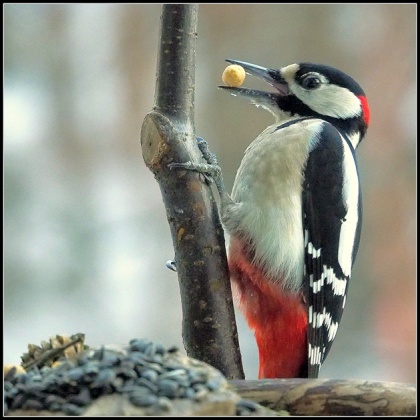 11.1.    17.1.BIOLOGICKÁ OLYMPIÁDA ktg.C- školské koloMULTI-KULTI MESIAC                    RNDr.  ŠtolfováMgr.  Bezáková,  PaedDr.  Macková 17.1.OLYMPIÁDA V ANGLICKOM JAZYKU – okresné koloMgr.  Klieštik,  Mgr.  Kočnerová24.1.ZLATÝ SLÁVIK v ŠKDp. Hrušková24.1.MATEMATICKÁ OLYMPIÁDA ktg. Z5, Z9– okresné koloIng.  Martinčeková,  Mgr.  Strečanská27.1. PROJEKT ŠAFRÁN                                      Mgr.  Rečková29.1.31.1.31.1. NOVOROČNÝ TURNAJ VO VYBÍJANEJPREHLIADKA RECITÁTOROV – Hviezdoslavov KubínAJ MÚDRY SCHYBÍHVIEZDOSLAVOV  KUBÍN – triedne koláPaedDr.  MackováMgr.  Barčíkováp. Hrušková,  p. Vološčuková,  Mgr .ŠtolfováMgr.  Barčíková,  Mgr.  Kršková ,Mgr.  Greschnerová,    Mgr. Piskoríková,  Mgr.  Bezáková,  PaedDr.  MackováHRY NA SNEHUp. Hrušková,  p. Vološčuková, Mgr. ŠtolfováSTAROSTLIVOSŤ O VTÁČIKY V ZIMEp. Hrušková,  p. Vološčuková, Mgr. ŠtolfováSÁNKOVAČKAMgr.  Cvachová,  Mgr.  Greschnerová,    Mgr.  Piskoríková,  Mgr.  Bezáková,  PaedDr.  Macková